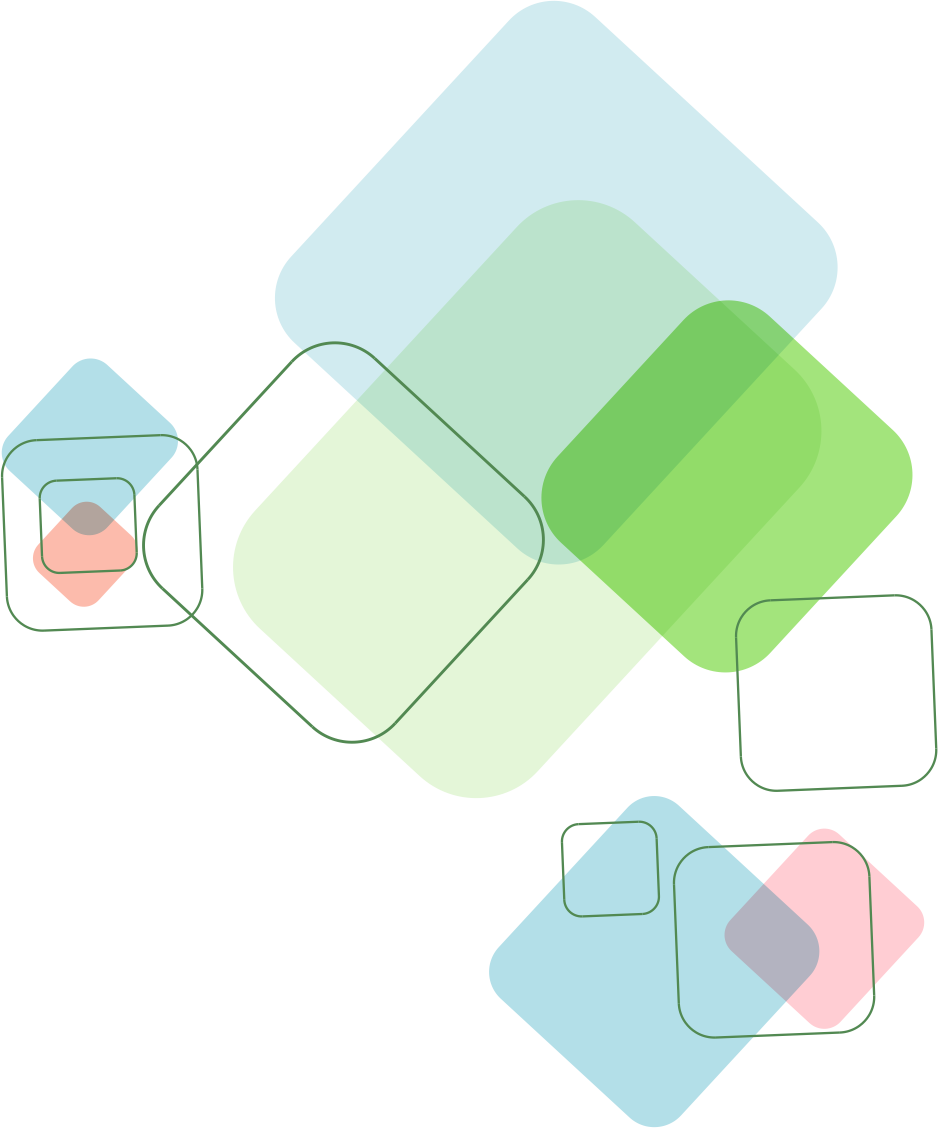 前   言2020年，沅江市职业中专高举习近平新时代中国特色社会主义伟大旗帜，认真贯彻落实党中央国务院和省委省政府决策部署，以国务院印发的《国家职业教育改革实施方案》、教育部等九部委印发的《职业教育提质培优行动计划（2020—2023年）》和湖南省人民政府印发的《湖南省职业教育改革实施方案》等文件为行动指南，坚持正确办学方向，落实立德树人根本任务，按照市委市政府要求，主动服务环洞庭湖南经济圈建设，统筹推进疫情防控、示范建设和学校高质量发展各项工作。根据教育部职成司《关于编制和发布2020年度中等职业教育质量报告的通知》（教职成司函〔2020〕36号）文件相关要求，结合学校情况、学生发展、质量保障措施、校企合作、社会贡献、特色创新、主要问题和改进措施等方面内容，形成《沅江市职业中等专业学校2020年度质量报告》，现予以发布。沅江市职业中等专业学校年度质量报告（2020）1.学校情况1.1 学校概况沅江市职业中等专业学校是湖南省示范性中等职业学校，首批国家级重点职业中专，学校占地面积约124亩。在地方政府和教育行政主管部门大力支持下，学校进一步明确办学目标、办学要求和办学理念，完善管理机制，加强内涵建设，切实提高教育教学质量，各项工作得以健康有序推进，学校得到长足发展。目前学校固定资产总值4900万元，其中实训设备总值1960万元。学校把现代学校制度建设作为推进学校治理能力现代化的关键，通过修订学校章程，进一步完善治理机制，增强治理能力。实行校长负责制、校长办公会议制度、党政联席会议制度、教职工代表大会制度和年级二级管理机制，重大事项集体决定，依法保障教职工参与民主管理和监督，维护教职工合法权益。学校党总支按照中国共产党章程和有关规定，发挥政治核心作用，支持校长全面负责行使职权。学校设有现代装备制造与现代农业两个专业群，开设园林、水产、计算机、会计电算化、汽车技术服务与营销、机械制造、电子技术等相关专业，其中省级品牌（特色）专业2个、省级专业群1个，示范专业3个、优秀专业2个、课改实验专业1个。表1-1学校专业设置情况一览表     学校一直秉持“教学做合一、德才能相长”，“育人为先、能力为本，面向市场、强化就业、服务经济”的办学理念，以“让学生喜欢、让家长放心，让企业满意”为办学目标，着力打造“名师、实训、专业、文化”四大品牌，提高教师德技素质，拓展学生学习情景，提升学生技能水平，推进校园职业认同。以“教师师傅一体化、学生员工一体化、理论实践一体化、教室车间一体化”四化教学理念为引领，不断改革以学校和课堂为中心的传统人才培养模式，积极推进“产教融合、校企合作、工学结合、知行合一”的人才培养模式改革。 先后获授湖南省职业教育先进单位、省课程改革实验学校、省德育先进单位、省就业工作先进单位、省文明校园、省平安校园、省花园式学校、益阳市十大教育品牌学校、益阳市职业教育先进单位等称号。毕业生当年就业率达98%以上，自开办以来已向社会输送了3万余名高素质技能型人才，深受社会欢迎，为湖南省特别是益阳市经济社会发展作出了积极贡献。1.2 学生情况1.2.1在校生规模学校招生规模总体保持平稳。2020年，学校在区域学生数量减少、招生形势发生变化情况下，结合往届招生工作经验，成立招生领导小组，全面实施阳光招生，制定科学招生管理办法，2020年报到563人，招生数量受地区适龄生源总体数量的影响较大，但在校生规模对照相关标准，总体情况仍然较好。在校生规模总体保持稳定，现有在籍学生1473人，其中在校生1300人，校外顶岗实习学生173人。1.2.2学生巩固率近年来，全国各地中职学生辍学现象均较为严重，据此，学校全员上阵、齐抓共管，开展各种思想教育工作，尤其是职业生涯规划及理想前途等教育活动，有效的控制了学生的辍学率。学校现开设园林、水产、计算机、会计电算化、汽车技术服务与营销、机械制造、电子技术等相关专业，学生巩固率长年保持在95%以上。2019年学生的巩固率为96.23%，2020年学生巩固率提高到96.6%。1.3 教师队伍自建校以来，学校大力推进人才强校战略，始终以高标准进行师资配备，着力打造杰出的职教师资团队。按照教育部等四部委关于印发《深化新时代职业教育“双师型”教师队伍建设改革实施方案》有关精神要求，对照省级示范校建设要求，不断优化教师配比结构，“双师型”教师队伍建设成效突出，形成了一支师德师风优良、业务素质较好、结构比例较合理的师资队伍，能适应学校进一步发展的需要。学校积极推进教师教学创新团队和名师队伍建设，牵头成立了“黄志文名师工作室”、“谢向荣大师工作室”等多个名师工作室，全校共有市级名师3人，县级名师8人，省市专业指导委员会委员8人，益阳市特级教师1人，益阳市学科带头人3人，沅江市学科带头人7人。在名师的引领示范作用下，形成一支整体实力雄厚，教学水平高、专业技能强、结构比例合理的教师队伍，为教学质量提供了坚实保障。1.3.1教师队伍数量、学历、职称结构合理全校教师总数183人，其中校内专任教师181人，兼职教师15人，兼职教师占比8%。学校学生数为1473人，师生比为1：8。全校专任教师学历全部达标，本科以上学历比例100%；具有正高职称1人，副高职称55人，高级职称教师占全体教师比例30%。教师中，文化课教师77人，专业课教师104人，专业课教师占全体教师比例57%。双师型教师（含“双师”素质教师）90人，占专任专业教师50%。表1-2师资队伍结构一览表1.3.2深化“双师型”教师考核与评价改革学校以“双师型”教师队伍建设为目标，将师德师风、工匠精神、技术技能和教育教学实绩作为教师考核的主要依据。进一步落实教师职业行为准则，建立师德考核负面清单制度，严格执行师德考核一票否决。引入社会评价机制，建立教师个人信用记录和违反师德行为联合惩戒机制。结合学校实际，制定校内“双师型”教师认定标准，将体现技能水平和专业教学能力的“双师”素质纳入教师考核评价体系。继续参加职业学校技能大赛教师教学能力比赛，将行动导向的模块化课程设置、项目式教学实施能力作为重要指标。开展专业课教师技术技能和教学能力分级考核，并作为教师聘期考核、岗位等级晋升考核、绩效分配考核的重要参考。完善考核评价的正确导向，强化考评结果运用和激励作用。1.4 设施设备1.4.1设施设备进一步完善学校建有信息技术、会计、机电、旅游、汽车维修五大实训中心，34个实训室，实训室布局合理，管理制度健全，实验实训设备总值达1960万元，生均设备值1.3万元；实训工位数1408个，生均实训工位数0.95个，生均纸质图书54册。学校新建移动电商、机器人实训中心。各专业实验室能满足实践教学和技能大赛训练的需要，设备运行良好，实验实训开出率达100%。2019年学校新改建足球场，满足学生文体活动需要。（见图1-4）图1-4 学校2019-2020年各类设备值示意图1.4.2馆藏图书进一步充实为适应职业教育发展新要求，满足教师教学与科研、拓展学生视野，本年度，学校进一步加大资金投入，增加纸质图书1025册。2020年，学校图书馆图书总量增加到78000册，电子图书2090册，生均纸质图书达54册，期刊订阅175种，阅览室座位420个。（见表1-3）表1-3  2019-2020年学校图书馆藏书情况表1.4.3信息化建设提档升级为积极贯彻落实以教育信息化带动教育现代化目标要求，推进信息技术与教育教学深度融合，按照国家“三通两平台”的发展要求，学校进一步加强信息化建设，打造数字校园。本年度学校校园网主干带宽升级到1000M，实现校园网千兆带宽全覆盖，优化升级了教育信息化技术中心，加强设备管理，提高使用效率和信息化教学水平。完善了校园网站，更加有利于学校教育信息化应用推广和技术培训，结合省示范校建设工作，学校投入20余万资金继续进行信息化建设工作，在校园网络、数字化办公平台、数字化教学平台、数字化管理平台、数字化实训工厂等方面全面推进，计划用两年时间建成智慧校园。学校着力提高教师信息管理系统在教师队伍管理过程中的使用效率，充分利用系统平台对教师资源分布等情况进行管理和监控，切实做好系统数据的更新、维护工作，确保数据可靠。目前基本上采用了信息化管理，教职工办公和上课、实训等都进入了无纸化时代。学校目前互联网出口总带宽200M，教学用计算机1585台，生均教学用计算机台数达到0.43台，为落实“教育信息化2.0行动计划”做好准备。（见表1-4）表1-4 学校信息化基础数据情况统计表2.学生发展2.1 学生素质2.1.1立德树人成效显著学校始终把立德树人作为根本任务，以习近平新时代中国特色社会主义思想特别是习近平总书记关于职业教育的重要论述武装头脑、指导实践、推动工作。推进学生理想信念教育常态化、制度化，落实《新时代爱国主义教育实施纲要》和《新时代公民道德建设纲要》，加强党史、新中国史、改革开放史、社会主义发展史教育和爱国主义、集体主义、社会主义教育。把劳动教育纳入职业学校各专业人才培养方案中，设立了劳动教育必修课程，统筹勤工俭学、实习实训、社会实践、志愿服务等环节系统开展劳动教育。同时，进一步加强职业道德、职业素养、职业行为习惯的培养，多次举办关于职业精神、工匠精神、劳模精神等专题教育。进一步加强艺术类公共基础必修课程开设，强化实践体验，促进学生全面发展。开展形式多样的德育主题教育活动，增强学生的成就感和价值感。通过开展学生社团艺术节、“12.9”合唱比赛、校运动会、游园活动、广播操比赛、青年学生活动成长月等大型文体活动，实现学生自主参与、自主组织，在活动中展现自己的才艺、特长，让学生获得成就感、认同感，也让学生更加自信阳光，在丰富校园文化生活的同时培养学生自主、合作、创新能力和正确的审美情趣，实现了立德树人的根本目标。【案例】初心不改、奋斗不止为了纪念12.9爱国学生运动，弘扬爱国主义精神， 12月8日上午，学校2020年纪念“12.9”爱国运动学生合唱比赛暨新团员入团宣誓活动在学校操场隆重举行。在升国旗仪式和新团员入团宣誓之后，合唱比赛正式开始。一首首红歌，或婉约悠扬，或慷慨激昂，唱出了同学们对革命前辈的无比崇敬和对祖国的无限热爱，展示了他们积极向上的精神风貌，整场比赛气氛热烈，精彩纷呈。同学们从了解12.9运动的历史背景到合唱比赛的选歌排练都投入了巨大热情，也更加深刻地了解了“12.9”爱国学生运动的意义，爱国主义精神的伟大旗帜始终在我们心中高高飘扬。2.1.2综合素质协调发展学校以职业能力培养为核心，不断深化专业建设，推进课程改革，夯实师资队伍，深化产教整合，提升培养质量，每天利用早操、课间操、职业素养课、课外活动课开展体育锻炼，保证学生每天一小时锻炼时间，制定科学的训练计划，有目的、有计划的对学生进行体质训练，以适应学生就业的需要，促进学生综合素质协调发展。本年度全校学生文化基础课市级抽考和校内统考平均合格率为100%；学生体质测试合格率92.4%；专业技能测试合格率100%；毕业生双证书获取率91%，毕业率100%。（表2-1）表2-1 2019-2020年学生基本素质情况统计表2.1.3技能大赛屡创佳绩学校一直注重学生专业实践能力的培养， 坚持“以赛促学，以赛促教，以赛促改，以赛促建”理念，以培养拔尖技能人才为重要目标之一，以技能竞赛为抓手，不断提升学生专业综合技能水平，构建了国家、省、市、县、校五级竞赛机制，筹建了十余支技能训练队，积极组织学生参加各级技能大赛。进一步促进学校教育教学改革，提升学校综合办学能力。2020年学生参加国省、市技能大赛取得了优异成绩，获省级二等奖1个、三等奖1个，市级一等奖5个、二等奖10个、三等奖12个。2.2 在校体验为满足学生成长需要，服务学生成才需求，学校立足于全局，坚持以学生为本，注重“文化自信”与“生产创新”之间的承接性，适时进行校园文化工程建设，着力培养学生的文化素质和科学素养，努力给在校师生创设安全、优美、和谐的学习生活环境。一是全面加强各项建设，大力深化各项改革，着力改善供给质量。持续加大基础建设投入，不断改善办学条件。二是加强专业建设，创新人才培养模式，适应学生多样化发展的需求；强化师资队伍建设，提升师德师风和业务素质。三是提升德育工作水平，强化校园文化和社团建设，满足学生个性发展的需要。四是完善学校内部治理体系，提高治理能力，规范办学行为。五是提升后勤服务保障水平，创建平安和谐校园。六是开展形式多样、内容丰富、题材新颖的思想道德、第二课堂、文娱、体育等校园文化活动，不断提高学生在校满意度。对于学校服务能力和服务水平的持续提升，同学们给予了充分的肯定，满意度和获得感进一步提升。2020年通过问卷调查、个别访谈、集中座谈、家长交流、集中走访、电话了解、匿名投票等多种方式对学生进行调查，结果学生总体满意度较高，全部指标保持在80%以上，其中理论学习满意度81.30%、专业学习满意度82.22%、实习实训满意度82.32%、校园文化与社团活动满意度83.34%、生活满意度81.30%、校园安全非常满意度93.5%、毕业生对学校满意度91.5%。（见图2-1）图2-1  2020年学生在校体验满意度示意图2.3 资助情况学校高度重视免学费、国家助学金以及贫困生助学工作，成立了以校长任组长的资助评审工作领导小组。认真贯彻落实国家和省市区关于中职学生资助政策，严格执行上级关于中职学生资助工作的相关文件，按要求做好免学费和助学金信息的上报工作，保证学生的各项资助政策全面落实到位，同时努力开拓渠道，计划构建以国家助学金、免学费为主，学校资助学金、社会资助学金和勤工助学金为补充的困难学生关爱体系。建立健全学生资助工作机构，配齐工作人员并确保其相对稳定。切实做好对低保、特殊困难家庭学生的“帮困助学”资助工作。建立健全学生资助档案，及时、准确报送各类资助名单和数据，确保教育资助实现“应帮尽帮，应助尽助，不重不漏全覆盖”。2.4 就业质量学校全面推进素质教育，着力提高办学质量，多年来为地方经济建设输送了大量合格的技术技能型人才。学校各专业组与招就处协同规划，依据学生的专业、特长、就业愿望，结合产业人才需求为学生开拓就业渠道，确保学生有较高的就业质量。2019年毕业生对口就业率 80.19%，毕业生初次就业起薪人均为 2800元。2020年毕业生对口就业率83.72%，毕业生初次就业起薪人均为2912元，毕业生的初次就业起薪点较上一届毕业生增加了112元，对口就业率也有所提升。（见表2-2）表2-2 2019-2020年毕业生就业情况统计表2.4.1 拓展就业渠道实现优质就业需求在落实学生就业工作中，学校围绕“四做”（做大实习就业网络、做精实习就业质量、做好实习就业指导、做实实习就业跟踪）；“五服务”（为学生实习就业服务、为家长服务、为企业服务、为学校教育教学服务、为地方区域经济建设服务）认真开展工作，一是通过服务专业建设，保障学生就业，做强实习网络；二是贴合企业标准，提高学生素质，做好实习就业指导；三是加强企业回访，落实学生信息，做实实习就业管理；四是服务社会需求，助推学生发展，做精实习就业质量等一系列措施。目前合作的企事业单位共计20余家，学生实习就业收入在省外平均薪酬3200元/月以上，省内平均薪酬2500元/月以上，跟踪服务率达100%，联系企业用工数与学生就业人数比例达3:1，规模企业所占校企合作企业总数的比例高达77.3%。本年度学校毕业学生500多人，有100余人进入规模企业，30余人进入500强企业。初次就业率达99.8%，平均薪酬2912元/月以上。2.4.2 推行多种办学模式满足学生需求随着职教改革的不断深入，职业教育的办学模式也趋于多样化。为适应改革的需求，学校开辟了升学、就业两大途径，为广大学子的未来提供多样选择。2020年，学校贯通培养与学生升学率再创历史新高。高考报名330人，其中高职单独招生录取169人，高考参考人数161人，本科上线32人，本科上线率19.80%。园林绿化专业、旅游服务本科上线人数分别居全省同类榜首。2.5 职业发展根据教育部等九部门印发《职业教育提质培优行动计划（2020—2023年）》，学校以找准定位，紧贴市场，建设精品，打造品牌，优化教育教学质量与效益，培养德才兼备的能够持续发展的中等职业技能人才为培养目标。一是加强就业指导与培训，持续提高职业能力。让学生了解当前的就业形势，明确自己的就业方向，形成积极向上的就业观。二是加强在校学生的就业能力教育，鼓励学生参加专业技能大赛，磨炼技能提升，培养拼搏精神，增强社会竞争能力，让学生学到真才实学提高就业能力，实现主动就业。对学生就业中遇到的问题有针对性的开展就业方法和技巧培训，锻炼岗位适应能力。三是拓宽学生综合知识面，培养学生更多的兴趣和爱好，学生的职业发展空间得以拓宽，岗位适应能力、岗位迁移能力和创新能力不断增强。如开展创新创业大赛，让学生在其中体验创业，探索创新，发展能力。鼓励学生利用假期进行社会实践活动，加强教学见习管理，完善实习的跟踪指导，开展校园招聘会等，经过一系列职业能力的培养和培训，学生职业能力明显提升，就业后深受用人单位好评。3.质量保障措施3.1 专业动态调整专业建设是学校生存发展的生命线，是落实人才培养目标和为社会经济服务的基础工作，是提高教育教学质量和办学效益的首要途径。学校认真贯彻职业教育与普通教育不同类型、同等重要的战略定位，着力夯实基础、补齐短板，着力深化改革、激发活力，加快构建纵向贯通、横向融通的职业教育体系，大幅提升新时代学校职业教育现代化水平和服务能力，以服务湖南、益阳地方区域经济建设。3.1.1形成专业结构优化论证调整机制依托行业、企业、学校、专家，组建了企业人员、教研机构人员参加的专业建设指导委员会，成立学校各专业教学指导委员会，对专业的开设、调整进行充分论证，并定期对专业设置进行优化、坚持开展行业调研、毕业生就业调研等工作，在办学思路上长期坚持面向新型行业，按照一个专业深度对接两个企业和一所高校的总体思路，持续推进专业的更新和内涵发展。实施专业动态调整管理机制，以确保专业建设始终适应市场需求变化。按照“做强优势专业、发展重点专业、培育品牌专业”的思路，准确把握产业和区域经济主导产业的人才需求，集中优势资源，重点建设对接现代制造相关的专业集群，打造品牌专业，构建以省市重点专业为龙头，特色专业为支撑的专业框架。学校争取在三年内，通过调整与优化专业布局，逐步形成专业布局合理、专业结构较为完善、质量优良、特色鲜明的专业体系。3.1.2构建校企合作参与专业建设机制秉持“教学做合一、德才能相长”，“育人为先、能力为本，面向市场、强化就业、服务经济”的办学理念，以“让学生喜欢、让家长放心，让企业满意”为办学目标，坚持“围绕地方产业设置专业、围绕市场动向改变专业、围绕企业需求调整专业”的原则。以校企合作为基础，与多家企业建立了校企合作机制，共同开展专业建设，强化工学结合的课程建设，从而使所开设专业主动适应地区经济的发展，适应产业结构调整和职业岗位的需求。3.1.3完善人才培养方案定期修订机制依据《教育部关于职业院校专业人才培养方案制订与实施工作的指导意见》文件精神，学校按照“控制规模、优化结构、提升质量、创建品牌、强化特色”的总体思路，以省示范校建设为契机，以专业改造升级带动专业群发展为实施策略与途径，围绕人才培养模式改革、课程体系设计、实训条件建设、师资队伍培养、教材及教学资源建设、校企合作体制机制创新等推进综合改革。坚持以社会需求为导向，推进专业设置与产业需求对接，坚持以能力培养为核心，推进课程内容与职业标准对接，坚持以产教融合为抓手，推进教学过程与生产过程对接，初步建立以服务区域经济发展需求为宗旨，促进就业为导向，满足区域产业需求的专业群、专业链。2020年所有专业人才培养方案均在 2019年基础上根据新的要求进行了全面修订，进一步完善了人才培养方案定期修订机制。3.2 教育教学改革3.2.1创新人才培养模式习近平总书记曾多次做出重要指示批示，强调指出“工业强国都是技师技工的大国，我们要有很强的技术工人队伍”“作为一个制造业大国，我们的人才基础应该是技工”，学校以制造立校，在职业教育进入新阶段时、理应主动承担国家使命，贯彻新理念、构建发展新格局，加强创新型、应用型、技能型人才培养。学校坚持以习近平新时代中国特色社会主义思想为指导，深入学习贯彻党的十九大、十九届一中、二中、三中、四中、五中全会精神和习近平总书记关于教育的重要论述，认真落实全国、全省、全市教育大会精神，认真落实省委、市委全会十四届十一次全会精神，增强“四个意识”，坚定“四个自信”，做到“两个维护”，坚持稳中求进的工作总基调，坚持和加强党对教育工作的全面领导、坚持立德树人、坚持“五育并举”方针，持续推进学校管理体系和管理能力现代化，加快推进学校省级示范学校建设步伐，努力办好人民满意的教育。一是创新教学理念。落实“做中学，做中教”的教学理念，改变传统的“以教师为中心、以教材为中心、以课堂为中心”。二是改革教学方法。运用以项目课程为主导、工作任务为主线、实践教学为主体的“项目教学法”“案例教学法”“模拟仿真教学法”等新型教学方法，改变传统实训教学模式为翻转课堂。三是实施教考分离。学校成立了由家长、专业建设指导委员会、行业、实习企业组成的实训教学考核组织机构，对常规实习实训、专业技能、就业与创业等进行评价考核。四是创新能力培养。学校坚持理论与实践相结合的教学模式，在重视专业理论学习的同时，加强了实践教学的力度，建立以技能训练为主，实行校企联合、校外顶岗实习的新模式，注重学生创新创业能力培养。3.2.2深化教学模式改革学校以湖南省示范校建设为契机，积极推进教学模式改革，针对各专业教学标准和培养目标，推行以学生为主体，行动为导向的多元化教学模式和教学方法改革。一是开齐开足公共基础课。学校开设的公共基础课包括德育、语文、数学、英语、计算机应用基础、体育。开设公共基础课一是帮助学生过积极健康的生活，做负责任的公民是课程的核心；二是学生逐步扩展的生活是课程的基础；三是坚持正确价值观念的引导与学生独立思考、积极实践相统一是课程的基本原则。二是优化完善专业设置。根据学校办学定位和服务区域经济社会发展，学校进一步优化和完善专业设置，目前学校专业设置科学、合理。当前开设有开设园林、水产、计算机、会计电算化、汽车技术服务与营销、机械制造、电子技术等相关专业，其中省级重点专业2个（机电制造、计算机应用）、市级重点专业3个（旅游服务、市场营销、园林绿化）。三是打造优秀教师队伍。师资队伍的建设和教师的提升培养是中职学校教育教学发展的根本保证，在教师的培养上采取“理论提升、实践锻炼、跟踪培养、专题培育、进修养成、强力引领、制度考核”等措施，成果显著。四是推进课程与教学资源建设。学校高度重视课程与教学资源的建设，从而推进教学信息化发展，也是实现人才培养的最基本单位。包括对教材建设、网络资源、试题库、教学信息化设备等的建设。更加注重“互联网+”时代混合式教学模式的课程网络资源建设，不断更新，充分发挥其教学辅助作用，推进课程教学改革与创新。同时，力争建立一套科学、规范、完善的考核方法（包括命题、考核方式、评分、试卷分析与总结等整个考核过程），适宜建立试题库（试卷库）的课程，都将建立试题库（试卷库），实行教考分离。五是加强信息化教学与实训基地建设。学校对全校教师进行不同层次和全方位的信息化应用培训。特别对各教研组的信息化应用骨干进行深度技术培训，并鼓励他们发挥示范带头作用，为本组教师做好技术服务和应用指导，带动全组成员提高信息技术与课程的整合能力，微课、微视频、VR、AR进入课堂，努力提高全校教师的教育信息化应用水平。同时加大对实训基地的建设，目前，学校共建有校内实训基地7个，校外实训基地17个，为学生课程学习奠定了坚实的基础。六是严格教材选用。按照益阳市和沅江市教育局安排，学校在征订教材过程中，严格按照教育部职业技术教育中心研究所编制的《2019-2020年度职业教育与成人教育教材信息》，组织开展教材选用工作。加强全程管理，严格从《教材信息》中选用教材。选用教材时统筹考虑教材出版社承担国家课程教材出版任务、开发教材数字化配套资源的能力和跟踪服务质量，确保选用的教材既能保证中等职业教育教学质量，又能与学生将来继续升学在课程体系上有效衔接。七是启动实施1+X证书试点工作。积极落实国家职业教育改革实施方案，按照“1+X证书制度试点工作”相关工作精神，学校在计算机应用专业开展“数字媒体”职业技能等级证书试点工作。进一步深化人才培养模式改革，将证书培训内容有机融入到专业人才培养方案当中，优化课程设置和教学内容，统筹教学组织实施，深化教学方式方法改革，从而提高人才培养的灵活性、适应性和针对性。3.2.3狠抓教学常规管理学校质量考核、督导、评价体系与监控机制健全，各项管理责任明确，落实有效。在国家专业教学标准的基础上，各专业重新修订教学标准，统一教育内容和进度。学校教育教学过程监控主要通过听课、教学检查、教学督导、学生评教、考试等实现监控目的。一是健全机构设置。为保证教育教学质量，学校成立校长牵头、督导室和各部督导员参加的教育教学督导委员会，学校行政、教导处、各专业组共同参与组建教学质量监控机构。督导室按月组织督导委员会对教育教学工作进行督查，确保教学过程性管理的有序进行和目标性管理的良性运行。学校还成立了由教职工代表组成的校务公开监督委员会，负责对学校的制度运行、财务管理、评价机制的工作进行监督。二是完善制度措施。首先，学校根据《教师月考核细则》，由专业组进行月考核，考核系数与教师当月基础性绩效挂钩。其次，根据学校《绩效工资综合奖考评办法》，每学期由专业组对教师进行教学综合性考核，考核结果与教师绩效奖励挂钩。第三，逐步实施理论与技能考试的教考分离制度，建立试题库。第四，日常教学与对口升学和各项竞赛结合起来，通过高考和各项竞赛来验收教学成效，促进质量管理与提升。第五，定期召开教师座谈会、学生座谈会，完善激励机制，改进管理办法，提升教学质量。3.3 教师培养培训2020年，学校继续贯彻落实《国家职业教育改革实施方案》和《深化新时代职业教师“双师型”教师队伍建设改革实施方案》有关精神，按照师资队伍建设和课程改革方案要求，有效进行了“教师、教材、教法”的改革实践，为学校内涵发展奠定了基础。进一步加大了教师培养培训力度，搭建了国家、省、市、校四级培训平台，促进教师专业化成长，一支师德高尚、业务精湛、爱岗敬业的教师队伍正在兴起。持续开展师德学习教育，培育“四有”好老师。组织教师全员学习《新时代中小学教师职业行为十项准则》《中小学教师违反职业道德行为处理办法》等规定，强化教师底线意识，引导教师自重、自省、自警、自励。开展师德满意率测评活动，在职称评聘、评优选先、表彰奖励、年度考核等各环节突出师德把关。健全师德承诺和失信惩戒机制，完善师德师风违规约谈机制，加大师德失范行为查处力度。持续开展教师培训培养，促进教师专业发展。学校切实作好各学科骨干教师的培训工作，以点带面，以老带新，努力提高教师业务水平和综合素质。一年来安排教师参加国家、省级培训14余次，受疫情影响，还有相关培训未能近期举办，待防疫情况好转，将陆续组织老师参加相关培训，提高教学业务水平。（见表3-1）表3-1 2020年学校组织教师参培情况统计表持续开展以赛促练活动，提升教师专业水平。学校以国家、省、市等各级各类教师技能大赛为契机，以赛促练，促进教师专业水平的强化与提升，成绩斐然。本年度学校老师参加2020年湖南省职业院校教师教学能力大赛获得团队二等奖2个、三等奖4个。在备赛和比赛过程中有效促进了青年教师教育教学综合能力的提升。3.4 规范管理情况学校贯彻党的十九届四中、五中全会精神，牢固树立新发展理念，落实高度重视、加快发展的工作方针，坚持服务高质量发展、促进高水平就业的办学方向，坚持职业教育与普通教育不同类型、同等重要的战略定位，着力夯实基础、补齐短板，着力深化改革、激发活力，加快构建纵向贯通、横向融通的中国特色现代职业教育体系，大幅提升新时代职业教育现代化水平和服务能力，为促进经济社会持续发展和提高国家竞争力提供多层次高质量的技术技能人才支撑。按照教育部《职业教育提质培优行动计划(2020—2023年)》文件精神，制定完善的工作计划和实施方案，形成规范化管理，管理内容覆盖包括教学管理、学生管理、财务管理、后勤管理、安全管理、科研管理和管理队伍建设、管理信息化水平等多个方面。学校建立合理的考核制度、突出内部管理、逐级管理、逐级负责的原则，严格执行责任追究制度。3.4.1加强队伍建设加强班子队伍建设，健全组织机构，做好党政班子梯队建设，增强服务意识，提高管理水平和管理效益。进一步建立健全各项管理制度，实现管理科学化、制度化、民主化、规范化。扎实开展师德建设活动，更新师德观念，规范执教行为，不断塑造新时期教师形象，不断提高社会和家长对教师从教行为的满意程度。严格规范师德考核，实行一票否决制。加强德育队伍建设。进一步强化“德育为先”的思想，构建全员育人的德育体系，健全班主任培养机制，建立班主任资源库，组建心理健康教育团队，突出课堂教学的学科渗透，以活动为载体，改进德育方法，提高德育水平。强化常规管理，落实量化考核。3.4.2强化教学管理学校现有科学完备的教学管理制度，共计53项。其中：教学常规管理制度33项；考试管理制度5项；体育管理制度4项；培训管理制度9项；教科研工作管理制度2项。学校将继续按照国家职业教育改革实施方案的相关要求科学做好教学管理工作。3.4.3严格学生管理严格规范学生管理是教育教学的基础，学校秉承“严管理，促发展”的理念，高标准规范管理、校园职业化活动、劳动服务周、礼仪教育、心理健康教育作为学生管理工作的亮点和特色，重在规范学生行为，提升学生综合职业素养。现有学生管理制度11项，为构建全员育人的德育体系，学校定期与学生交流，开展座谈会，帮助学生解决学习与生活中的难题。每学期开展家访育人活动，加强家校联系，形成教育合力。狠抓学生文明行为养成教育和做人教育。加强心理健康教育，建立心理咨询室。改进德育方法，提高德育水平。认真实践“立德树人”，努力推行“全员育人”。组建各类社团，丰富学生课余生活，培养学生综合素养。3.4.4完善财务管理学校坚持按各项规章制度做好财务工作。坚决执行收支两条线，统一领导、统一管理，坚持“开源节流、励行节约”、“艰苦创业、勤俭办校”的原则，进一步完善财务管理制度，严肃财经纪律，严格按教代会通过的预算执行。实行精细化管理，规范财务审批制度，健全分析指标，提高管理水平。充分利用学校监督委员会对财务管理进行监督。强化班级财产管理，教育引导督促师生，厉行节约，充分提高财产的使用功效。加强对后勤的监管工作，严格监管饮食安全，提升服务质量。认真落实好学生的资助政策，建立详细信息资料库，做好贫困生学费减免、送温暖等工作。积极做好新校区规划与布局，充分发挥资源的合理利用。3.4.5狠抓安全管理学校安全工作事关千家万户的幸福，是维护社会稳定，推进学校教育顺利实施的重要因素。为此，学校形成了校长总揽全局、统一协调，各部门参与、密切配合的工作格局，狠抓安全管理工作。安全管理与学校德育工作紧密结合，坚持以防为主，积极开展各类安全知识培训、教育活动，落实各项防卫措施，使创安工作得到全面、深入、有效地开展。先后组织开展了法治教育宣传、抵制校园欺凌、消防安全、防灾减灾日、全国中小学生安全教育日、防溺水、食品安全宣传等专题教育活动。向学生印发有关饮食卫生、用火用电安全、交通安全、假期安全等宣传教育材料。层层落实安全责任制，制定并与全校教职工签订了《安全工作责任书》。认真贯彻落实上级各有关要求，全面加强学校安全教育，通过齐抓共管，营造气氛，切实保障师生安全，维护正常的教育教学秩序。3.4.6深化科研管理学校高度重视科研工作，正加快推进《沅江市职业中等专业学校科研奖励办法》《沅江市职业中等专业学校教师科研培育专项经费管理办法》《沅江市职业中等专业学校横向科研经费管理办法》等改革配套实施细则的制定和修订工作，从而进一步深化科研管理，也是学校主动服务创新驱动发展战略，建设省示范学校的重点环节和重要任务。通过破除束缚科技创新的体制机制障碍，充分调动各种创新力量，激励科研人员以最大的热情投入到科技创新、成果转化和创新创业中去，确保学校示范学校建设成效，并在服务、支撑、引领产业发展中切实发挥作用。3.4.7细化后勤管理学校进一步健全后勤人员的岗位责任制，从学校工作需要出发定岗、定责，使每一个人都明确自己的工作岗位和工作职责。树立后勤为教学第一线服务的思想，进一步改进工作作风。完善“每日巡视制度”，安排人员对学校环境、绿化、卫生、安全、校舍维修、设备使用等进行每日巡视，并做好相关记录。对发现的问题及时做好处理和反馈。学校各部门、班级等提出的报修在最短的时间内做好维修，并作好记录。建设节约型校园，确保校园安全。3.5 德育工作情况学校一直把德育放在教育教学的首要位置。坚持以育人为本、德育为先、能力为重、全面发展，把立德树人作为教育的根本任务，自觉遵循教育教学规律和人才成长规律，着力培养学生的综合素质。学校以“让学生在学校能快乐学习、健康成长”为德育方针，构建德育“一主、两翼、两支撑”工作体系，坚持以学生行为习惯规范养成教育为主线，以主题教育活动为基本阵地，以德育科研、班主任工作室建设和德育师资队伍培养为保障，努力将学生培养成为积极向上、健康阳光、具有良好职业素养的新型技能型人才。3.5.1思政课程与课程思政相结合积极发挥好“思政课”在学校德育工作中的重要作用。加强对学生进行爱国主义教育、理想教育、集体主义教育、劳动教育、社会公德教育、民主与法制观念的教育、科学世界观和人生观教育、心理健康教育。积极开展“课程思政”，把专业教育与德育教育有机结合，润物细无声。学校把学生的德育教育积极融入到专业教学中，教师在注重学生专业技能的培养的同时，更注重学生职业习惯、职业精神、工匠精神的培养，教师结合学科特点和教学内容，以教材为载体渗透德育教育、爱国主义教育、爱专业、爱劳动等。逐步培养学生的专业兴趣，帮助学生建立自信，做到既教书又育人。3.5.2工业文化与三个对接相结合学校通过深化校园工业文化建设，开展校园文化与企业文化、班级文化与车间文化、学生管理与企业管理的三个对接，构建以工业文化为核心的德育文化，实行了校园氛围的职业化、管理的职业化和活动的职业化，逐步引进企业7S管理、班组管理和公司化管理，凸显职业学校专业特色、班级特色，让职业化引领德育各项工作。开展形式多样的文体活动，丰富校园生活。结合重大节假日，开展主题教育活动：“3月5日”学雷锋弘扬无私奉献助人为乐精神；“4月5日”清明节祭扫、弘扬革命传统精神；“5月4日”青年节，弘扬爱国主义精神；“9月10日”教师节感恩等活动。利用学校的升旗仪式、电子屏、橱窗等进行宣传营造活动氛围，长期坚持开展升国旗制度和国旗下的演讲，促进了学生健康人格和良好行为习惯的养成。3.5.3中国传统文化与社团相结合2020年，学校实施以“中华传统文化”为主旨的德育实践周活动。扎实开展“中华经典诵读”活动，通过深入开展“经典诵读”活动，以《弟子规》、《论语》等经典篇目使广大青少年了解、熟悉中华优秀传统文化，以“传统文化大讲堂”为载体，深化中华优秀传统文化教育，激发对祖国语言文字和优秀传统文化的学习热情，增强民族自信心和自豪感，进一步扎实开展活动，活动启动以来，学生参与率达100%。与此同时，学校大力推进社团建设，把中国传统文化与社团活动紧密对接。以“学校引导、自主选择、发展特长、培养能力”为核心，以“1+N”的社团模式为依托，让学有余力的学生，在掌握本专业技能的同时依据兴趣选择其他专业社团，让学生人人在社团，人人一专多能。学校团委同时以“定活动时间、定活动场所、定活动内容、定指导教师、定活动人员”的措施为保障，保证活动质量，力求培养高素质、有个性的复合型技能人才。2020年，学校共设立社团20余个。3.6 党建情况在区委和区教育局党委的正确领导下，学校党建工作坚持以习近平新时代中国特色社会主义思想为指导，深入学习党的十九大和十九届一中、二中、三中、四中、五中全会精神，着眼常态疫情防控，积极推进“两学一做”“不忘初心、牢记使命”学习教育常态化、制度化，按照区委和区教育局党委要求，围绕学校中心工作，以全面从严治党为主线，牢固树立“四个意识”，坚定“四个自信”，着力加强学校党的思想、组织、作风、反腐倡廉和制度建设，促进党建各项工作上新台阶，持续改进工作作风，为进一步提高学校党建工作科学化水平，实现学校基层党建迅速发展目标，实现学校湖南省示范学校建设顺利推进，提供了坚强的政治和组织保障。3.6.1强化政治核心作用，引领学校各项工作学校党委始终把党的政治建设摆在首位，坚决维护习近平总书记党中央的核心、全党的核心地位，坚决维护党中央权威和集中统一领导，细化政治核心作用，引领学校各项工作。坚持统筹推进实现学校办学资源的集中节约高效利用，坚定不移走内涵式、高质量高水平发展道路，强势破局压实责任，紧盯解决突出问题，推动改革和发展深度融合、高效联动，着力解决学校发展面临的办学场地、师资队伍等问题。3.6.2推进党风廉政建设，落实两个主体责任学校党总支认真制定党建工作计划，细化目标任务，厘清管理职责，加强监督，积极推进党风廉政建设，落实总支主体、纪委监督的两个主体责任。学校党总支设书记、副书记各一名。学校总支下设3个党支部，全校党员75人。各支部分别设支部书记、组织委员、宣传委员各一名，加强党支部的工作。一年来，党总支制定并落实党风廉政建设和反腐败工作任务，组织党员干部签订《党风廉政建设任务书》《廉洁从政承诺书》《不赌博敛财承诺书》，顺利完成本年度党风廉政建设责任清单。组织党员教师签订《廉洁从教承诺书》《教师职业道德承诺书》，进一步强化主体责任和监督职责的落实，进一步强化敬畏党纪、国法的意识，使全校教师坚定政治方向，自觉爱国守法，传播中华优秀传统文化，潜心教书育人，争做有理想信念、有道德情操、有扎实学识、有仁爱之心的“四美”好老师。3.6.3强化政治理论学习，筑牢对党忠诚根基一是领导带动。持续深化“不忘初心、牢记使命”主题教育，严格落实学习制度，党总支组织集体学习18次，研讨交流13次，党总支成员带头上党课、辅导讲座等，持续推进政治理论学习，进一步筑牢对党忠诚根基。二是主题活动。各支部分别组织开展了“技能大师进校园活动”“学习雷锋精神，模范践行宗旨”“我为职教周做贡献”“学习时代楷模先进事迹”等10余次主题党日活动，自觉践行共产党人的价值观，积极发挥党员先锋模范带头作用，全体党员在工作中比技能、比作风、比业绩，让党员旗帜飘起来、党员形象树起来，使主题党日活动成为学校党建工作品牌特色。三是平台驱动。依托“学习强国”“新沅江”等开展网络自学，开展微党课、微培训、微阅读等活动，长效常态推进主题教育，推动政治学习入脑入心。四是组织温暖。工会组织职工开展丰富多彩的文体活动，如拔河比赛、排球比赛、羽毛球比赛、全校运动会等。团委把握新形势下共青团的职能与作用，通过“开学第一课”主题活动、每周一国旗下的演讲、学雷锋活动月、校园歌手大赛、“12.9”合唱比赛等活动，在青年学生中唱响主旋律。五是做好服务。针对今年疫情防控需求，为师生购买口罩、酒精、洗手液等防护用品。4.校企合作4.1 校企合作情况产教融合、校企合作是职业教育发展的必由之路，结合本地高端制造业的经济功能定位，学校立足本地的制造、旅游等重点发展或优势产业，按照“一个专业对接一所学校，深度对接两个企业”的发展思路，探索出以“跟岗实习、顶岗实习、订单培养、校企联合培养”等多元化的校企合作之路。学校在校企合作的建设和发展中，巧借“他山之石”积极探索前校后厂、引企入校、校企共管等校企合作运行机制，依据互惠互利、全面开放和资源共享的原则努力拓展学生实习与就业渠道。先后引入15家企业进行校企深度合作，共同研制人才培养方案、开发课程和教材、设计实施教学、开展教学研究，共建校内、外实训基地24个。学校与多家知名企业和政府事业单位形成合作关系，实现资源共享和优势互补。截至目前，学校共与20余家企业签订了校企合作协议，2020年新增2个校外实践教学基地。4.2 学生实习情况学校建立健全了“4321”的实习管理机制和网络，为确保2018级学生的顶岗实习顺利实施，本年度学校共举办了10余场专场面试，推荐109名学生进入校企合作实习单位。学校目前拥有校内、外学生实训基地24个，本年度安排学生150名学生到各实训基地开展实习，生均认识实习时长3天，生均跟岗实习时长7天，生均顶岗实习时长360余天，学生跟岗实习对口率100%，顶岗实习对口率84.23%，与去年相比增长4个百分点；企业对学生顶岗实习考核结果优秀比例为97.5%，顶岗考核结果良好比例为2.5%,用人单位和学生家长比较满意。5.社会贡献5.1 技术技能人才培养5.1.1坚持党建引领，构建三全育人新格局一是创建党建“四联四同”机制，把党的建设与教育改革、提高人才质量、服务行业区域经济、营造和谐校园紧密的联系在一起，把党建工作贯穿到教育教学工作全过程。二以党建工作引领示范建设，将“课程思政”融入专业人才培养全过程，一体化实施，在“五入”上下功夫，为“人人皆可成才、人人尽展其才”进一步创造条件，构建全员、全过程、全方位三全育人新格局，探索高质量培育有理想、有道德、有文化、有纪律的“四有”接班人新途径。5.1.2校企协同创新，以专业群建设为重点学校立足服务地方经济社会发展，对接区域技术技能人才需求，为社会输送了大批优秀技能人才。同时，学校坚持“以服务为宗旨，以就业为导向”理念，坚持校企协同创新，以专业群建设为重点，采用“引进来”与“走出去”模式，专业指导“引进来”，做到与行业标准、企业职工岗位能力紧密结合，学校机械制造、电子技术应用、计算机应用等专业都先后引入行业专家和技术骨干，成立了行业企业深度参与的专业教学指导委员会。学校教师“走出去”，深入企业进行岗位能力调研，根据企业人才需要，制定人才培养方案，明确人才培养目标。制定了“以实践为主线，教学与行业资格标准接轨”的专业群建设教学目标。5.1.3实施三教改革，促进专业群内涵发展一是专兼结合组团队。通过校企共同跨专业结构化教师创新团队，共同实施专业群模块化课程教学。二是突破传统改教材。坚持“课程内容对接职业标准”，建立教材实时更新优化机制，及时将行业新技术、新工艺、新规范融入课程，打造新型活页式教材、云教材等。近两年，学校先后投入30余万元实施课程资源达标和教材建设。三是因材施教变教法。主动适应生源多样化、教学信息化，深入实践人才分类分层培养，大力推进智慧校园建设和信息化教学改革，进一步进行教室智慧化改造，引进教学信息化管理平台，建立“校-市-省”三级教师教学能力竞赛机制。5.2 社会服务学校始终坚持围绕行业、产业发展需要，加大社会服务工作力度，主动服务经济社会发展大局。学校积极开展各类社会化培训鉴定工作，2020年各类培训517人，为沅江市的经济发展做出了积极贡献。学校与社区紧密联系，开展社区培训服务，开办了社区课程，利用职教活动周和日常课余时间，传播职业教育正能量、好声音、新形象，展示了学校办学条件及社会服务能力，扩大了职业教育影响力，使社会了解职教、体验职教、参与职教、共享职教成果，提升职业教育社会影响力和吸引力，增强了社会对职教人才技能培养和实践教育的直观认识，向公众充分展示了职业教育改革发展成果和职教学生风采。5.3 服务抗疫新冠肺炎疫情暴发以来，学校始终把师生生命安全和身体健康放在第一位，全力抓好疫情防控各项工作。学校党总支始终将主体责任扛在肩上，党总支书记自觉履行第一责任人职责，坚守岗位、靠前指挥，切实做到守土有责、守土担责、守土尽责。学校各级党组织战斗堡垒作用和广大党员先锋模范作用得到充分发挥，党旗始终在学校疫情防控斗争第一线高高飘扬。学校各部门、班级也层层压实责任，充分调动班主任、任课教师等全体教职工的积极性主动性，凝心聚力，确保了学校的防疫到位、校园安全、教学有序。完善充实开学工作方案、师生返校工作方案和各项应急预案，做到精准到校、精准到人、精准到事。有序进行网络教学和远程学业辅导，通过组织师生观看思政大课、开展线上主题党日团日、抗疫征文、疫情防控演练等活动，广泛征集师生身边的战疫故事和典型人物事迹，以文字、绘画、诗歌、音频等形式在学校网站、微信等各类平台上进行抗疫主题宣传和“爱党、爱国和爱社会主义”主题教育，推送系列文章、视频等科普防疫知识，传递抗疫精神，宣传先进典型，取得了良好效果。同时，学校以学会健康生活为前提，以实现自主学习为目标，以培养自律意识为手段，以开展劳逸教育为保障，把抗疫转化为指导学生自我成长的有利因素。学校牢固树立底线思维，对学校防疫的每一个环节，都按照可能出现的最坏情况进行预判，并根据预判的情况制定实施方案和应急预案。相关方案及预案出台后，又针对各种可能出现的情况开展实战演练，对演练中暴露出的问题进一步修改完善。6.举办者履责6.1 经费本年度学校经费主要来自中央财政投入129.99万元，地方财政投入5467.15万元，生均拨款1.94万元，办学经费主要投向学校办学条件改善、日常教学经费投入、专业建设、课程设置、师资队伍建设、增加教学实训设备等方面，本年度学校加大了教学科研经费的投入。（见表6-1）表6-1 2019-2020学年学校经费基本情况6.2 政策措施为全面落实国家政策，提升学校办学水平，建立健全管理机制，学校出台了一系列落实的管理制度与实施方案，有效保障学校各项工作的正常开展与运行。为推进学校现代化管理，学校制定了《沅江市职业中等专业学校的办学章程》，依照章程和国家出台有关职业教育有关文件精神，进一步修订完善学校各类管理文件，形成《沅江市职业中等专业学校的各项制度汇编》。根据教育部等九部门关于印发《职业教育提质培优行动计划（2020—2023年）》的通知、教育部《中等职业学校专业教学标准》等文件要求，学校严格规范教学管理，制订了教学管理制度，学生校内实习管理制度，学生顶岗实习管理制度。在工作中学校严格执行《严禁中小学校和在职中小学教师有偿补课的规定》，加强对教师从教行为的管理，倡导廉洁从教。按照相关文件严格执行学籍管理政策，规范招生。学校深入贯彻实施《湖南省教育厅“十不准、三禁两不”纪律规定》教育，完善《学生处分条例》和《学生操行评定》，编写《学生成长手册》《新生入学教育简明手册》；结合《中职学生十不准》《学生处分条例》“三禁两不”等相关规定，制定了《“9+3”学生违纪处理办法》《“9+3”学生外出请假制度》。7.特色创新【案例1】主动搭建技能竞赛平台、构建学校特色校园文化围绕职业教育培养目标，学校认真探讨技能竞赛文化建设的思路与目标，通过主动搭建技能竞赛平台，大力营造校园技能竞赛文化氛围，培养学生开拓进取和敢于“亮剑”的拼搏精神，着力培育昂扬进取的技能竞赛文化，弘扬顽强拼搏的竞技精神，不断丰富校园文化的内涵，促使全校师生养成奋发图强、积极向上的思想品质，形成善于团队合作、乐于爱岗敬业的职业道德，从而提高人才培养质量，推进和谐校园的建设。奋发进取的技能竞赛文化氛围，不仅有利于学生了解行业的发展趋势，开阔视野，促使其努力学习专业知识，也有利于学生形成公平、和谐的竞争意识和良好的职业素养。与此同时，学校着力构建以职业化为核心的管理文化，引进企业“7S”管理、班组管理和公司化管理，凸显职业学校专业特色、班级特色，在此基础上，进一步深化和巩固了校园职业化建设，通过开展校园文化与企业文化对接、班级文化与车间文化对接、学生管理与企业管理对接，让学生在校园里就能感受到职业情境，领悟到企业管理文化，促进了学生思想道德素质、科学文化素质和身体健康素质的协调发展，构建起了学校特色的校园文化。“春风化雨，润物无声”，学校在搭建技能竞赛平台的过程中，始终把校园特色文化建设置于体现学校办学理念、学校精神、学校品位、学校特色的高度来构建，以校园技能竞赛文化建设为抓手，找准校园文化与学校发展的最佳切合点，有效地促进了学生的健康成长，推进了学校的全面发展。8.主要问题和改进措施8.1主要问题8.1.1学校办学基本条件和能力亟待改善办学场地紧缺，限制学校进一步发展壮大。对标教育部《中等职业学校设置标准》《中等职业学校专业教学标准》，生均土地面积不低于33平米的国家标准要求，学校按年均1200人的招生规模发展，未来在校生将达4500人，需要土地面积225亩。学校目前正在使用土地面积约124亩，距离标准还差101亩，受限的办学资源阻碍学校进一步发展。专业建设与日常运行经费保障力不足。学校近几年来专业建设经费缺乏，导致学校除机械加工专业外的其他专业严重落后于经济发展态势，同时也落后于益阳市区域内的其他中职学校，学校目前仅已建成运行的机械加工实训基地每年便需要约300万元的运行经费，仅靠学生的学费收入已不能正常支撑学生实习实训的需求。同时，学校现有自聘工作人员15人，支付工资及保险费用缺口较大。8.1.2产教融合与校企合作机制有待健全产教融合、校企合作是职业教育的基本办学模式，是办好职业教育的关键所在。益阳市职业教育专项工作组结合国务院印发的《国家职业教育改革实施方案》、国务院办公厅印发的《深化产教融合的若干意见》、教育部等六部门印发的《职业学校校企合作促进办法》等国家、部委出台的方案、意见和办法，制定了《益阳市中等职业教育改革发展行动计划实施方案》。以上政策文件的制定出台，教育行政部门和职业院校虽然高度重视并贯彻执行，但政策文件在地方有关部门并未落地见效，学校依据政策文件精神开展产教融合、校企合作时，仍受到相关部门的制约，校企合作不能正常深度开展，校企合作的瓶颈仍未得到有效解决，产教融合、校企合作机制体制有待进一步健全。8.1.3师资队伍数量与结构需进一步优化专业领域领军人才、名师、工匠相对缺乏，专业人才建设亟待加强。目前学校难以从高校、优势企业引入优秀教师及专业人才教师，待遇与市公务员、同类高中相比收入相差较大，难以引进和留住优秀人才。8.2改进措施8.2.1争取政府支持，改善学校办学条件以习近平新时代中国特色社会主义思想为指导，全面贯彻落实党的十九届五中全会精神和习近平总书记对技能人才工作重要指示批示精神，科学谋划、扎实推动“十四五”及未来更长一段时期技能人才工作，为建设人才强国、开启全面建设社会主义现代化国家新征程贡献力量。以湖南省示范学校建设为契机，积极争取市委、市政府和教育局的政策支持，进一步完善学校发展保障机制。立足沅江职业教育的长远发展，在市工业园区征地240亩，完成校区整体搬迁，增加3500人左右的办学资源，满足学校办学和创建省示范校的基本要求。争取财政每年投入1200万元专项经费用于专业建设，确保学校在专业课程体系建设、教学改革、实训基地（中心）建设、实训课程体系建设等方面持续发展，形成专业发展品牌，培养高素养的专业技术人才，服务地方经济。争取市政府全额拨付学校缺编经费并补充相应的教师，同时考虑职业教育发展的需要，允许职业学校从优势企业引入全（兼）职教师、从职教类高等院校引入专业人才，进一步落实与保障教师工资待遇，提高教师总体收入。8.2.2健全机制体制，促进校企人才流动抓住新的发展机遇期，遵照国家、省和益阳市有关文件的指示精神，以政府保障为后盾，以培养人才为目标，深化产教融合、校企协同育人，健全机制体制建设。进一步加强校校合作、校企深度合作，明确校企合作中的权责问题。进一步加强学校之间交流合作，提升交流合作的层次和内涵，扩大合作宽度和广度，促进校企人才流动，解决好学生的继续升学问题。开展好与企业共同建立实习实训基地试点工作，建立校外实训基地和校内实训场所的管理制度，使合作项目有序开展。在政府推动、行业指导下校企双方实施合作机制，对协议的内容、过程的管理、各方的责权、合作的模式等内容深入研究和完善。8.2.3采用内培外引，打造一流教师队伍认真贯彻《中共湖南省委员会、湖南省人民政府关于全面深化新时代教师队伍建设改革的实施意见》文件精神。进一步完善人才引进机制和教师培养制度，通过校内培养和校外引进方式，优先解决教师数量问题，在解决数量的前提下，加快建设高水平“双师型”教师队伍，加快青年教师和高水平专业带头人培养，不断提高师资教学能力和专业化水平。9.其他“省示范”建设是深化学校办学特色，提升核心竞争力的重大发展机遇，2020年，在示范学校建设期间，学校紧密对接机电行业转型升级，抢抓职业教育改革发展机遇，以特色专业群建设为重点，强力推进产教融合、校企合作，实施育训结合、书证融通人才培养模式改革、技术技能创新平台构建等一批引领学校高质量发展的重大改革工程，圆满完成了各项既定目标。2021年，学校将继续高举习近平新时代中国特色社会主义伟大旗帜，以十九届五中全会精神为指引，在各级政府和教育局的领导支持下，按照“省示范”建设的总体要求，全面加强党的领导和党的建设，深入推进产教融合、校企合作，落实立德树人根本任务，全面提升学校办学水平和质量，努力实现学校办学“基础能力强、硬件设施优、内涵建设深、示范效应强”“特色鲜明、优势明显、更高质量、更高水平”的新的发展，在服务区域经济发展、产业转型升级中为我省职业教育做出新的更大贡献。类别专业名称省级重点专业机械制造、计算机应用市级重点专业旅游服务、市场营销特色专业园林水产用、汽车技术服务与营销、会计类型2019年2020年专任教师180180181181正高级职称11副高级职称5355“双师”素质教师9090序号指标2019年2020年1图书馆纸质图书藏书量（册）76975780002图书馆电子图书藏书量（册）209020903阅览室座位数（个）4204204生均图书（册）53545生均电子图书（册）0.500.566期刊订阅种类数（种）1751757电子阅览室座位数（个）4545序 号指 标2019年2020年1网络出口总带宽Mbps2002002网主干带宽Mbps100010003教学用计算机台数（台）134315854生均教学用计算机台数（台）0.320.43项目2019年2020年增减情况文化课合格率（%）100100体质测评合格率（%）92.393.7+1.4专业技能合格率（%）100100职业资格证书数（个）11991214+15双证书获取率（%）93.594.3+0.8毕业率（%）100100项  目2019年2020年毕业生人数（人）15681249初次就业率（%）99.7499.80初次就业月收入（元）28002912学生对口就业率（%）80.1983.72自主创业率（%）0.32.5培训类型参培教师（人）人均课时数（节）国家级培训4110省级培训1036指标2019年2020年增减值中央财政投入经费（万元）115.92129.99+14.07地方财政投入经费（万元）6055.015467.15-587.86生均拨款（元）19436.7819388.85-47.93日常教学经费投入比例（%）95950学校负债总额（万元）333.25214.6-118.65教科研经费（万元）000